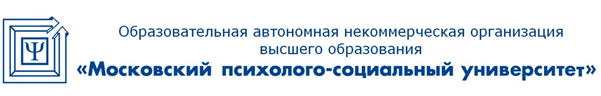 Лицензия: регистрационный № 1478 от 28 мая 2015 года, на бланке серии 90Л01 №0008476Свидетельство о государственной аккредитации: регистрационный № 2783 от 07 марта 2018 года, на бланке серии 90А01 №0002920115191, г. Москва, 4-й Рощинский проезд, 9А  / Тел: + 7 (495) 796-92-62  /  E-mail: mpsu@mpsu.ruПринято:Решение Ученого совета От «30» августа 2019 г.Протокол №1Рабочая программа учебной дисциплиныОсновы делопроизводстваНаправление подготовки38.03.04 Государственное и муниципальное управлениеНаправленность (профиль) подготовки Региональное управлениеКвалификация (степень) выпускникаБакалаврФорма обученияОчная, заочнаяМосква, 2019СОДЕРЖАНИЕ1.Перечень планируемых результатов обучения по учебной дисциплине, соотнесенных с планируемыми результатами освоения основной профессиональной образовательной программыВ результате освоения ОПОП бакалавриата обучающийся должен овладеть следующими результатами обучения по дисциплине (модулю) Б1.В.ДВ.11.02.  Основы делопроизводства2.Место учебной дисциплины в структуре основной профессиональной образовательной программы бакалавриата:Учебная дисциплина Б1.В.ДВ.11.02. Основы делопроизводства    реализуется в рамках дисциплин по выбору вариативной части.Для освоения учебной дисциплины необходимы компетенции, сформированные в рамках следующих учебных дисциплин ОПОП: Теория управления, Основы управления персоналом, Управленческий учёт персонала, Управление развитием региона.	Учебная дисциплина изучается на 4 курсе в 7 семестре (для очной формы обучения).	Учебная дисциплина изучается на 4 курсе в 7 семестре (для заочной формы обучения).3. Объем учебной дисциплины в зачетных единицах с указанием количества академических часов, выделенных на контактную работу обучающихся с преподавателем (по видам занятий) и на самостоятельную работу обучающихся Общая трудоёмкость (объём) дисциплины (модуля) составляет 108 часов, 3 зачетные единицы.3.1 Объём учебной дисциплины по видам учебных занятий (в часах)4. Содержание учебной дисциплины, структурированное по темам с указанием отведенного на них количества академических часов и видов учебных занятий4.1 Разделы учебной дисциплины и трудоемкость по видам учебных занятий (в академических часах)Очная форма обучения Заочная форма обучения Содержание учебной дисциплины (модуля), структурированное по разделам (темам)Тема 1. Основные понятия о делопроизводстве и документообороте.  История развития делопроизводстваСодержание лекционных занятийИстория делопроизводства в России. Предмет и основные категории делопроизводства. Понятие о документе. Развитие представлений о  «документе». Характеристика и свойства документа. Признаки документа. Свойства документа. Признаки документа. Функции документа: информационная, коммуникативная, кумулятивная, специальные, управленческая (регулятивная), познавательная (когнитивная), правовая, общекультурная, мемориальная (памятниковая), гедоническая, специальные (статистическая, источниковая и т.д.) Содержание практических занятийВ каком веке возникло документоведение в России, с чем это связано?Что является основными объектами документоведения?Какой документ был утвержден в 1720 году Петром 1, его функции и значение?Кем были разработаны «Генеральные формуляры», для каких целей, их функции и значение?Дайте характеристику понятиям «документ», «документирование», «информация»?Что относил к понятию документ бельгийский учет Поль Отле?Что относится к материальным носителям, средства письма?Тема 2. Классификация и методы документирования.Содержание лекционных занятийМетоды и способы документирования. Социальная документно-коммуникационная система. Материальная (физическая) составляющая документа Форма материального носителя. Носитель информации. Классификация форм материального носителя информации. Документы на новейших носителях информации. Понятие перфорированный документ: перфокарты, перфоленты. Понятие микрографический документ: микрофильм, микрофиша, микрокарта. Понятие магнитный документ: магнитная лента, магнитная карта, магнитный диск, гибкий, жесткий магнитные диски. Понятие оптический документ: оптический диск, аудио-компакт-диск, CD-ROM, магнитооптический диск. Понятие галографический документ: галограмма.Понятие документирование, метод документирования, способ документирования, средство документирования. Процесс создания документа. Понятия код, язык, знак (символ). Кодирование информации. Свойства системы кодированной информации. Знаковый метод фиксирования информации. Классификация знаков. Письмо. Письменность. Идеографическое, иероглифическое письмо. Фонетическое письмо. Способы и средства записи информации: ручная, магнитная, оптическая, фотографическая, электростатическая. Способы воспроизведения и способы стирания информации. Понятие документная коммуникация (ДК), коммуникант и реципиент. Формальные и неформальные коммуникации. Массовые коммуникации: печать, радио, телевидение, кино, звуко- и видеозапись, INTERNET. Содержание практических занятийСколько сущностей имеет документ?Информационное и эксплуатационные свойства документа?Каковы функции документов?Что такое классификация документов? Виды классификации?Что такое организационно-управленческие документы?На сколько классов делятся документы?Тема 3. Законодательная и нормативно-методическая основа делопроизводства государственных и муниципальных организацийСодержание лекционных занятийЗаконодательное регулирование делопроизводства. Нормативно-методическое регулирование делопроизводства. Локальные нормативные документы организации. Содержание практических занятийГОСТ З6.30-2003 «Унифицированные системы документации. Унифицированная система организационно-распорядительной документации. Требования к оформлению документов»?Что регулирует ФЗ «Об информации, информатизации и защите информации»?Что определяет ФЗ «Об электронной информационной подписи»?Что регулирует «О государственной тайне»Каковы цели ФЗ «Об участии в международном информационном обмене»Что регулирует ФЗ «Об авторском праве и смежных правах»Чью политику определяет ФЗ «Об обязательном экземпляре документов»Для каких целей был разработан документ «Государственная система документационного обеспечения управления. Основные положения. Общие требования к документам и службам документационного обеспечения» (ГСДОУ), какова основная цельТема 4. Классификация документов и структура документа. Реквизиты документа. Требования к оформлению документов. Бланки.Содержание лекционного материалаПонятие о классификации документов. Соотношение видовой и типологической классификации документов. Виды документов: организационные, распорядительные, информационно-справочные. Типологическая классификация.Общая характеристика структуры. Внутренняя и внешняя структура документа. Реквизиты документа: реквизиты-основания, реквизиты-признаки, реквизиты оформления современных управленческих документов. Унификация и стандартизация документов. Формуляр. Бланки документов: виды бланков и порядок расположения реквизитов в бланке (угловое и центрованное), использование бланков с изображением государственного герба и герба субъекта федерации. Требования к составлению и оформлению документов. Форматы бумажных документов. Требования к тексту документов. Требования к изготовлению документов. Содержание практических занятийФормуляр современного управленческого документа?Какие требования предъявляются к составу реквизитов документов.ГОСТ З6.30-2003 «Унифицированные системы документации. Унифицированная система организационно-распорядительной документации. Требования к оформлению документов»?Правила оформления реквизитов?Тема 5. Оформление организационной, распорядительной информационно-справочной документации.Содержание лекционных занятийПонятие организационная, распорядительная и информационно-справочная документация. Организационные документы: Положение. Устав. Инструкция. Коллективный договор и др. Распорядительные документы: приказ, распоряжение, решение. Информационно-справочная документация: Протокол. Акт. Докладная записка. Объяснительная записка. Справки. Письмо. Телеграмма (телетайпограмма). Телекс. Телефонограмма. Телефакс (факс) и др. Содержание практических занятийДокументирование управленческой деятельности?Организационно-распорядительные документы?Устав предприятия, штатное расписание? Порядок оформления, значение для организацииПоложения, правила, инструкции? Порядок оформления, значение для организацииСодержание лабораторных практикумовВариант № 1Оформление организационной, распорядительной, информационно-справочной документации.Тема 6. Оформление документации по личному составуСодержание лекционных занятийКадровая документация, документирование движения кадров. Резюме. Заявление. Анкета. Трудовой контракт. Приказ о приеме/увольнении. Трудовая книжка. Личное дело. Лицевой счет. Содержание практических занятийКакие документы относятся к документам личного состава?Номенклатура дел. Функции и значение?Оформление документов при приеме на работу?Личная карточка сотрудникаСодержание лабораторных практикумовВариант № 2Оформление документации по личному составуТема 7. Оформление корреспонденции по внешнеэкономической деятельности. Структура деловых писем. Состав реквизитов.Содержание лекционных занятийТребования международных стандартов к оформлению корреспонденции по внешнеэкономической деятельности. Состав реквизитов письма и требования к их оформлению. Структура деловых писем. Особенности оформления деловой корреспонденции в англоязычных странах. Оформление корреспонденции на французском языке. Оформление корреспонденции на немецком языке. Структура формуляра, состав реквизитов. Содержание практических занятийКакие форматы бумаги используются при создании документов?Какие реквизиты используются при создании документов, на каких языках они оформляются?Как ведется международная переписка Тема 8. Организация работы с обращениями граждан.Содержание лекционных занятийПорядок и правила работы с обращениями граждан. Нормативная и законодательная база. Ответственность за принятия решений. Правила обработки первичной документации обращений граждан. Порядок рассмотрения обращения граждан.Содержание практических занятийПорядок приема обращения гражданПорядок рассмотрения обращений гражданПраво граждан на обращения в органы государства и муниципальные образованияРабота с обращениями граждан и прием населения в органах прокуратурыТема 9. Организация доступа к документам о деятельности органов государственной власти и органов местного самоуправления. Содержание лекционного материалаГосударственная тайна. ФЗ «О государственной тайне». Понятие коммерческая тайна. Реквизит «Гриф ограничения доступа». Классификация документов по ограниченному доступу. Ответственность за работу с документами ограниченного доступа. Нормативная и законодательная база работы с данными документами. Конфиденциальное делопроизводство защита конфиденциальной информации. Понятие конфиденциальное делопроизводство приемы, методы обработки документов. Информационно-аналитическая работа. Защита информацииСодержание практических занятийКатегории документов ограниченного доступа. Классификация тайн. Закон «О государственной тайне». ФЗ «О коммерческой тайне».Тема 10. Организация хранения документов в текущем делопроизводстве.Содержание лекционного материалаФункции и структура службы делопроизводства. Организация документооборота. Регистрация и обработка направление на исполнение документов. Правила отправки исходящих документов. Контроль исполнения. Систематизация и хранение документов. Подготовка документов для сдачи в архив. Содержание практических занятийЧто такое документооборот, документопоток?Какие группы документов участвуют в документообороте?Какие этапы включает документооборот?Какие делопроизводственные службы участвуют в организации документооборота?Организация документооборота входящих документов? Регистрация входящих документов?5. Перечень учебно-методического обеспечения для самостоятельной работы обучающихся по учебной дисциплинеОдним из основных видов деятельности обучающегося является самостоятельная работа, которая включает в себя изучение лекционного материала, учебников и учебных пособий, первоисточников, подготовку сообщений, выступления на групповых занятиях, выполнение заданий преподавателя. Методика самостоятельной работы предварительно разъясняется преподавателем и в последующем может уточняться с учетом индивидуальных особенностей обучающихся. Время и место самостоятельной работы выбираются обучающимися по своему усмотрению с учетом рекомендаций преподавателя.Самостоятельная работа преследует цель закрепить, углубить и расширить знания, полученные обучающимися в ходе аудиторных занятий, а также сформировать навыки работы с научной, учебной и учебно-методической литературой, развивать творческое, продуктивное мышление обучаемых, их креативные качества.Изучение основной и дополнительной литературы является наиболее распространённой формой самостоятельной работы обучающимися и в процессе изучения дисциплины применяется при рассмотрении всех тем. Результаты анализа основной и дополнительной литературы в виде короткого конспекта основных положений той или иной работы, наличие которой у обучающегося обязательно.Фонд оценочных средств для проведения промежуточной аттестации обучающихся по учебной дисциплине 	Фонд оценочных средств оформлен в виде приложения к рабочей программе дисциплины «Основы делопроизводства».Перечень основной и дополнительной учебной литературы, необходимой для освоения учебной дисциплины а)	основная учебная литература:1.	Сологуб, Ольга Павловна. Делопроизводство : составление, редактирование и обработка документов [Текст] : учеб. пособие / О. П. Сологуб. - 9-е изд., стер. - М. : Омега-Л, 2014. - 207 с. : табл. - (Библиотека высшей школы). 2.	Делопроизводство. Образцы, документы. Организация и технология работы [Текст] : с учетом нового ГОСТ Р 6.30-2003 "Унифицир. системы документации. Унифицир. система орг.-распоряд. документации. Требования к оформ. док." / В. В. Галахов [и др.] ; под ред. И. К. Корнеева, В. А. Кудряева. - 3-е изд., перераб. и доп. - М. : Проспект, 2014. - 480 с. 3.	Мигель, Ирина Николаевна. Документирование управленческой деятельности : курс лекций [Текст] : учеб. пособие / И. Н. Мигель ; МПСУ. - 3-е изд., стер. - М. : ФЛИНТА : МПСУ, 2014. - 200 с. - (Экономика и управление). б) дополнительная учебная литература2.	Кришталюк А.Н. Конфиденциальное делопроизводство и защита коммерческой тайны [Электронный ресурс] : курс лекций / А.Н. Кришталюк. — Электрон. текстовые данные. — Орел: Межрегиональная Академия безопасности и выживания (МАБИВ), 2014. — 199 c. — 2227-8397. — Режим доступа: http://www.iprbookshop.ru/33427.html3.	Кузнецов И.Н. Делопроизводство [Электронный ресурс] : учебно-справочное пособие / И.Н. Кузнецов. — Электрон. текстовые данные. — М. : Дашков и К, 2014. — 460 c. — 978-5-394-01981-4. — Режим доступа: http://www.iprbookshop.ru/24781.html4.	Мирюшкина Ю.В. Делопроизводство и документационное обеспечение государственной и муниципальной службы [Электронный ресурс] : практикум / Ю.В. Мирюшкина. — Электрон. текстовые данные. — Ставрополь: Северо-Кавказский федеральный университет, 2016. — 116 c. — 2227-8397. — Режим доступа: http://www.iprbookshop.ru/66028.html5.	Янкович Ш.А. Делопроизводство в кадровой службе [Электронный ресурс] : учебник для студентов вузов, обучающихся по специальности 062100 «Управление персоналом» / Ш.А. Янкович. — Электрон. текстовые данные. — М. : ЮНИТИ-ДАНА, 2015. — 160 c. — 5-238-01076-1. — Режим доступа: http://www.iprbookshop.ru/52462.htmlв) нормативные правовые актыКонституция Российской Федерации.Гражданский кодекс Российской Федерации. Часть 1. / Гарант, Консультант/Трудовой кодекс РФ (в редакции) /см. Гарант, Консультант/Федеральный закон от 26.12.1995 № 208-ФЗ «Об акционерных обществах» /Гарант.Федеральный закон от 24 июля 1998 № 1807-1 «О языках народов Российской Федерации» (с изменениями и доп. от 24 июля 1998 г. 3 135-ФЗ) – М.: ИНФРА-М, 2000. – 12 с. Федеральный закон «О государственной регистрации юридических лиц» от 08 августа 2001 г. № 129-ФЗ./Гарант, Консультант.Федеральный закон от 22 октября 2004 г. №125-ФЗ «Об архивном деле в Российской Федерации» // Собрание законодательства РФ.- 2004- № 43 (с изменениями от 4 декабря 2006 №202-ФЗ. / ГарантФедеральный закон от 27 июля 2006г. №149-ФЗ «Об информации, информационных технологиях и защите информации». // Собрание законодательства РФ – 2006- № 31. Постановление Правительства РФ от 8 июля 1997 г. № 835 «О первичных учетных документах» /см Гарант.Постановление Госкомстата №1 от 05.01.2004 «Об утверждении унифицированных форм первичной учетной документации по учету труда и его оплаты»/ Гарант.Типовое положение о ведении делопроизводства по предложениям, заявлениям и жалобам граждан в государственных органах, на предприятиях, в учреждениях, и организациях от 30 ноября 1981 г., утв. Постановлением Государственного Комитета СССР по науке и технике № 463, Госстандарта СССР № 162, Главархива СССР № 268. / Бюллетень нормативных актов министерств и ведомств СССР. 1982. – № 2. Типовая инструкция по делопроизводству в федеральных органах исполнительной власти, утв. Приказом Министерства культуры России от 08 ноября 2005 г. № 53611 // Российская газета. 07 февраля 2006. – № 24. ГОСТ 17914-72. Обложки дел длительных сроков хранения. Технические условия. - М., 1984. ГОСТ Р 51141-98. Делопроизводство и архивное дело. Термины и определения. - М., 1998.ГОСТ Р6.30-2003 УСОРД «Унифицированная система организационно-распорядительной документации. Требования к оформлению документов». - М., 2003. ГОСТ Р 1.52292-2004 «Электронный обмен информацией. Термины и определения». - М., 2004. Государственная система документационного обеспечения управления. Общие требования к документам и службам документационного обеспечения управления. - М., 1991. Единая государственная система делопроизводства. Основные положения. - М., 1974. Основные правила работы архивов организаций. М., 2002. /см. гарант, КонсультантПеречень типовых управленческих документов, образующихся в деятельности организаций, с указанием сроков хранения, утв. Росархивом 06.10.2000 / Гарант, КонсультантФедеральный закон от 24 июля 1998 № 1807-1 «О языках народов Российской Федерации» (с изменениями и доп. от 24 июля 1998 г. 3 135-ФЗ) – М.: ИНФРА-М, 2000. – 12 с. Федеральный закон «О государственной регистрации юридических лиц» от 08 августа 2001 г. № 129-ФЗ. /Гарант.Федеральный закон от 27 июля 2006г. №149-ФЗ «Об информации, информационных технологиях и защите информации». // Собрание законодательства РФ – 2006- № 31.Федеральный закон от 22 октября 2004г. №125-ФЗ «Об архивном деле в Российской Федерации»//Собрание законодательства РФ.- 2004- № 43 (с изменениями от 4 декабря 2006 №202-ФЗ. 8.Современные профессиональные базы данных и информационные справочные системы1. Информационно-правовая система «Консультант+» - договор №2856/АП от 01.11.20072. Информационно-справочная система «LexPro» - договор б/н от 06.03.20133. Официальный интернет-портал базы данных правовой информации http://pravo.gov.ru4. Портал Федеральных государственных образовательных стандартов высшего образования http://fgosvo.ru5. Портал "Информационно-коммуникационные технологии в образовании" http://www.ict.edu.ru6. Научная электронная библиотека http://www.elibrary.ru/7. Национальная электронная библиотека http://www.nns.ru/8. Электронные ресурсы Российской государственной библиотеки http://www.rsl.ru/ru/root3489/all9. Web of Science Core Collection — политематическая реферативно-библиографическая и наукомтрическая (библиометрическая) база данных — http://webofscience.com10. Полнотекстовый архив ведущих западных научных журналов на российской платформе Национального электронно-информационного консорциума (НЭИКОН) http://neicon.ru11. Базы данных издательства Springer https://link.springer.com12. Открытые данные государственных органов http://data.gov.ru/Методические указания для обучающихся по освоению учебной дисциплины  10.Лицензионное программное обеспечение:1. Операционная система Microsoft Windows XP Professional Russian — OEM-лицензии (поставляются в составе готового компьютера);2. Операционная система Microsoft Windows 7 Professional — OEM-лицензии (поставляются в составе готового компьютера);3. Программный пакет Microsoft Office 2007 — лицензия № 45829385 от 26.08.20094. Программный пакет Microsoft Office 2010 Professional — лицензия № 48234688 от 16.03.20114. Программный пакет Microsoft Office 2010 Professional — лицензия № 49261732 от 04.11.20115. Комплексная система антивирусной защиты DrWEB Entrprise Suite — лицензия № 126408928, действует до 13.03.2018Программный пакет LibreOffice — свободная лицензия Lesser General Public License11. Описание материально-технической базы, необходимой для осуществления образовательного процесса по учебной дисциплине (модулю)305 каб. – Лаборатория, оснащенная лабораторным оборудованием, для самостоятельной работы обучающихся, для хранения и профилактического обслуживания учебного оборудования, а также для курсового проектирования.       304 каб. - учебная аудитория для самостоятельной работы обучающихся с выходом в сеть    Интернет 	- компьютерные столы.12. Особенности реализации учебной дисциплины для инвалидов и лиц с ограниченными возможностями здоровьяДля обеспечения образования инвалидов и обучающихся с ограниченными возможностями здоровья разрабатывается адаптированная образовательная программа, индивидуальный учебный план с учетом особенностей их психофизического развития и состояния здоровья, в частности применяется индивидуальный подход к освоению дисциплины, индивидуальные задания: рефераты, письменные работы и, наоборот, только устные ответы и диалоги, индивидуальные консультации, использование диктофона и других записывающих средств для воспроизведения лекционного и семинарского материала.В целях обеспечения обучающихся инвалидов и лиц с ограниченными возможностями здоровья библиотека комплектует фонд основной учебной литературой, адаптированной к ограничению их здоровья, предоставляет возможность удаленного использования электронных образовательных ресурсов, доступ к которым организован в МПСУ. В библиотеке проводятся индивидуальные консультации для данной категории пользователей, оказывается помощь в регистрации и использовании сетевых и локальных электронных образовательных ресурсов, предоставляются места в читальных залах, оборудованные программами невизуального доступа к информации, экранными увеличителями и техническими средствами усиления остаточного зрения.13.Иные сведения и (или) материалы13.1 Перечень образовательных технологий, используемых при осуществлении образовательного процесса по учебной дисциплине Для освоения компетенций, установленных Федеральным государственным образовательным стандартом, применяются традиционные образовательные технологии, такие как лекционные и практические (семинарские) занятия, в том числе с использованием электронной информационно-образовательной среды.Составители: - Айсина Д.С., ст. преподаватель; - Третьяков А.Л., ст. преподаватель кафедры экономики и управления.14.Лист регистрации измененийРабочая программа учебной дисциплины (модуля) обсуждена и утверждена на заседании Ученого совета от « 24 » июня 2013 г. протокол № 10Перечень планируемых результатов обучения по дисциплине (модулю), соотнесенных с планируемыми результатами освоения основной профессиональной образовательной программы3Место дисциплины (модуля) в структуре основной профессиональной образовательной программы бакалавриата 4Объем дисциплины (модуля) в зачетных единицах с указанием количества академических часов, выделенных на контактную работу обучающихся с преподавателем (по видам занятий) и на самостоятельную работу обучающихся43.1 Объём дисциплины (модуля) по видам учебных занятий (в часах)5Содержание дисциплины (модуля), структурированное по темам (разделам) с указанием отведенного на них количества академических часов и видов учебных занятий5 Разделы дисциплины (модуля) и трудоемкость по видам учебных занятий (в академических часах)5 Содержание дисциплины (модуля), структурированное по разделам (темам)9Перечень учебно-методического обеспечения для самостоятельной работы обучающихся по дисциплине (модулю)13Фонд оценочных средств для проведения промежуточной аттестации обучающихся по дисциплине (модулю)13Перечень основной и дополнительной учебной литературы, необходимой для освоения дисциплины (модуля)13Современные профессиональные базы данных и информационные справочные системы15Методические указания для обучающихся по освоению дисциплины (модуля)15Лицензионное программное обеспечение20Описание материально-технической базы, необходимой для осуществления образовательного процесса по дисциплине (модулю)20Особенности реализации дисциплины для инвалидов и лиц с ограниченными возможностями здоровья20Иные сведения и (или) материалы21Перечень образовательных технологий, используемых при осуществлении образовательного процесса по дисциплине (модулю)21 Лист регистрации изменений22Коды компетенциирезультаты освоения ОПОПСодержание компетенцийПеречень планируемых результатов обучения по учебной дисциплинеОПК-1владением навыками поиска, анализа и использования нормативных и правовых документов в своей профессиональной деятельностиЗнать: Основные источники, а также   методы, способы и средства поиска, анализа, систематизации и использования правовой информации;Уметь:   применять современные технологии для получения, хранения, переработки и анализа правовой информации;Владеть: навыками поиска, обработки, анализа    и использования нормативных и правовых документов, а также навыками работы с компьютером как средством управления правовой информацией.ОПК-4способностью осуществлять деловое общение и публичные выступления, вести переговоры, совещания, осуществлять деловую переписку и поддерживать электронные коммуникацииЗнать:об условиях и границах применимости моделирования;об основных видах содержательных и формальных моделей социальных процессов.Уметь:анализировать поставленную задачу и выявлять логические взаимосвязи;строить базовые математические модели исследуемых системпроводить аналитическое исследование и оптимизацию моделей;уметь применять полученные знания при изучении других дисциплин социологического цикла для оптимизации процессов обработки социологических данных.Владеть:основными навыками построения, аналитического и численного исследования математических моделей сложных социальных систем с применением компьютерных технологий.ПК-2владением навыками использования основных теорий мотивации, лидерства и власти для решения стратегических и оперативных управленческих задач, а также для организации групповой работы на основе знания процессов групповой динамики и принципов формирования команды, умений проводить аудит человеческих ресурсов и осуществлять диагностику организационной культурыЗнать: Основные источники, а также   методы, способы и средства поиска, анализа, систематизации и использования правовой информации;Уметь:   применять современные технологии для получения, хранения, переработки и анализа правовой информации;Владеть: навыками поиска, обработки, анализа    и использования нормативных и правовых документов, а также навыками работы с компьютером как средством управления правовой информацией.ПК-18способностью принимать участие в проектировании организационных действий, умением эффективно исполнять служебные (трудовые) обязанностиЗнать:об основных видах содержательных и формальных моделей социальных процессов.Уметь:анализировать поставленную задачу и выявлять логические взаимосвязи.Владеть:основными навыками построения, аналитического и численного исследования математических моделей.                    Объём учебной дисциплиныВсего часовВсего часов                    Объём учебной дисциплиныочная форма обучениязаочная форма обученияОбщая трудоемкость дисциплины108108Контактная работа обучающихся с преподавателем (всего)4814Аудиторная работа (всего):4814в том числе:лекции246семинары, практические занятия246лабораторные работы2Внеаудиторная работа (всего): 42в том числе:22консультация по дисциплине22Самостоятельная работа обучающихся (всего)4285Вид промежуточной аттестации обучающегося189Экзамен 189№п/пРазделы и темы дисциплиныСеместрВиды учебной работы, включая самостоятельную работу обучающихся и трудоемкость (в часах)Виды учебной работы, включая самостоятельную работу обучающихся и трудоемкость (в часах)Виды учебной работы, включая самостоятельную работу обучающихся и трудоемкость (в часах)Виды учебной работы, включая самостоятельную работу обучающихся и трудоемкость (в часах)Виды учебной работы, включая самостоятельную работу обучающихся и трудоемкость (в часах)Виды учебной работы, включая самостоятельную работу обучающихся и трудоемкость (в часах)Виды учебной работы, включая самостоятельную работу обучающихся и трудоемкость (в часах)Вид оценочного средства текущего контроля успеваемости, промежуточной аттестации(по семестрам)Вид оценочного средства текущего контроля успеваемости, промежуточной аттестации(по семестрам)№п/пРазделы и темы дисциплиныСеместрВСЕГОИз них аудиторные занятияИз них аудиторные занятияИз них аудиторные занятияСамостоятельная работаКонтроль Курсовая работа№п/пРазделы и темы дисциплиныСеместрВСЕГОЛекции Лаборатор практикумПрактическ.занятия /семинары Самостоятельная работаКонтроль Курсовая работа1Тема 1. Основные понятия о делопроизводстве и документообороте.  История развития делопроизводства710424Устный опрос, доклад2Тема 2. Классификация и методы документирования.710244Устный опрос3Тема 3. Законодательная и нормативно-методическая основа делопроизводства государственных и муниципальных организаций.78224Устный опрос, доклад4Тема 4. Классификация документов и структура документа. Реквизиты документа. Требования к оформлению документов. Бланки.712444Устный опрос, доклад5Тема 5. Оформление организационной, распорядительной информационно-справочной документации.78224Устный опрос, докладКонтрольный срез 6Тема 6. Оформление документации по личному составу78224Устный опрос, доклад7Тема 7. Оформление корреспонденции по внешнеэкономической деятельности. Структура деловых писем. Состав реквизитов.78224Устный опрос8Тема 8. Организация работы с обращениями граждан.78224Устный опрос9Тема 9. Организация доступа к документам о деятельности органов государственной власти и органов местного самоуправления. 78224Устный опрос, доклад10Тема 10. Организация хранения документов в текущем делопроизводстве.710226Устный опрос, докладЭкзамен718Комплект билетовИТОГО108242442   18 (экзамен)№п/пРазделы и темы дисциплиныСеместрВиды учебной работы, включая самостоятельную работу обучающихся и трудоемкость (в часах)Виды учебной работы, включая самостоятельную работу обучающихся и трудоемкость (в часах)Виды учебной работы, включая самостоятельную работу обучающихся и трудоемкость (в часах)Виды учебной работы, включая самостоятельную работу обучающихся и трудоемкость (в часах)Виды учебной работы, включая самостоятельную работу обучающихся и трудоемкость (в часах)Виды учебной работы, включая самостоятельную работу обучающихся и трудоемкость (в часах)Виды учебной работы, включая самостоятельную работу обучающихся и трудоемкость (в часах)Вид оценочного средства текущего контроля успеваемости, промежуточной аттестации (по семестрам)№п/пРазделы и темы дисциплиныСеместрВСЕГОИз них аудиторные занятияИз них аудиторные занятияИз них аудиторные занятияСамостоятельная работаКонтрольнКурсовая работа№п/пРазделы и темы дисциплиныСеместрВСЕГОЛекции Лаборатор практикумПрактическ.занятия /семинары Самостоятельная работаКонтрольнКурсовая работа1Тема 1. Основные понятия о делопроизводстве и документообороте.  История развития делопроизводства71019Устный опрос, доклад2Тема 2. Классификация и методы документирования.71028Устный опрос3Тема 3. Законодательная и нормативно-методическая основа делопроизводства государственных и муниципальных организаций.71010Устный опрос, доклад4Тема 4. Классификация документов и структура документа. Реквизиты документа. Требования к оформлению документов. Бланки.71019Устный опрос, доклад5Тема 5. Оформление организационной, распорядительной информационно-справочной документации.710118Устный опрос, докладКонтрольный срез 6Тема 6. Оформление документации по личному составу7101117Устный опрос, доклад7Тема 7. Оформление корреспонденции по внешнеэкономической деятельности. Структура деловых писем. Состав реквизитов.71019Устный опрос8Тема 8. Организация работы с обращениями граждан.7918Устный опрос9Тема 9. Организация доступа к документам о деятельности органов государственной власти и органов местного самоуправления. 710118Устный опрос, доклад10Тема 10. Организация хранения документов в текущем делопроизводстве.71019Устный опрос, докладЭкзамен79Комплект билетовИТОГО108626859 (экзамен)Вид деятельностиМетодические указания по организации деятельности обучающегосяЛекцияНаписание конспекта лекций: кратко, схематично, последовательно фиксировать основные положения, выводы, формулировки, обобщения; помечать важные мысли, выделять ключевые слова, термины. Проверка терминов, понятий с помощью энциклопедий, словарей, справочников с выписыванием толкований в тетрадь. Обозначить вопросы, термины, материал, который вызывает трудности, пометить и попытаться найти ответ в рекомендуемой литературе. Если самостоятельно не удается разобраться в материале, необходимо сформулировать вопрос и задать преподавателю на консультации, на практическом занятии. Уделить внимание следующим понятиям кадровые документы, трудовые книжки, распорядительные и организационные документы, формирование дел, архив и др.Практические занятияПроработка рабочей программы, уделяя особое внимание целям и задачам, структуре и содержанию дисциплины. Конспектирование источников. Работа с конспектом лекций, подготовка ответов к контрольным вопросам, просмотр рекомендуемой литературы, работа с конспектом лекций. ДокладПоиск литературы и составление библиографии, использование от 3 до 5 научных работ, изложение мнения авторов и своего суждения по выбранному вопросу; изложение основных аспектов проблемы. Ознакомиться со структурой и оформлением доклада.обучающийся вправе избрать для доклада любую тему в пределах программы учебной дисциплины. Важно при этом учитывать ее актуальность, научную разработанность, возможность нахождения необходимых источников для изучения темы доклада, имеющиеся у обучающегося начальные знания и личный интерес к выбору данной темы. После выбора темы доклада составляется перечень источников (монографий, научных статей, законодательных и иных нормативных правовых актов, справочной литературы, содержащей комментарии, статистические данные и т.п.). Доклад - это самостоятельная учебно-исследовательская работа обучающегося, где автор  раскрывает суть исследуемой проблемы, приводит различные точки зрения, а также собственные взгляды на нее. Содержание материала должно быть логичным, изложение материала носит проблемно-поисковый характер.Примерные этапы работы над докладом: формулирование темы (тема должна быть актуальной, оригинальной и интересной по содержанию); подбор и изучение основных источников по теме (как правило, не менее 7); составление библиографии; обработка и систематизация информации; разработка плана; написание доклада; публичное выступление с результатами исследования (на семинаре, на консультации).Доклад должен отражать: знание современного состояния проблемы; обоснование выбранной темы; использование известных результатов и фактов; полноту цитируемой литературы, актуальность поставленной проблемы; материал, подтверждающий научное, либо практическое значение в настоящее время. Защита доклада или выступление с докладом продолжается в течение 5-7 минут по плану. Выступающему, по окончании представления доклада, могут быть заданы вопросы по теме доклада.Рекомендуемый объем доклада 10-15 страниц компьютерного (машинописного) текста, доклада – 2-3 страницы. Лабораторная работаЛабораторная работа тесным образом связаны с изученным материалом, а также способствуют прочному, неформальному его усвоению. Основной формой их проведения являются практические и лабораторные работы, на которых обучающиеся самостоятельно упражняются в практическом применении усвоенных теоретических знаний и умений. Главное их различие состоит в том, что на лабораторных работах доминирующей составляющей является процесс формирования экспериментальных умений обучающихся, а на практических работах — конструктивных. Различают установочные, иллюстративные, тренировочные, исследовательские, творческие и обобщающие практикумы. Основным же способом организации деятельности обучающихся на практикумах является групповая форма работы. При этом каждая группа из двух-трех человек выполняет, как правило, отличающуюся от других практическую или лабораторную работу. Необходимо указать методические указания по выполнению лабораторных работ по дисциплине (можно указать название брошюры и где находится) и др.Контрольный срезКонтрольный срез проводится с целью текущего контроля и предполагает ответ в письменном виде на два контрольных вопроса по изученным темам дисциплины. Критериями оценки такой работы становятся: соответствие содержания ответа вопросу, понимание базовых категорий темы, использование в ответе этих категорий, грамотность, последовательность изложения содержания.При подготовке к контрольному срезу необходимо повторить материал изученных тем дисциплины, ориентируясь на перечень вопросов, заранее предоставленных обучающимся преподавателем. Самостоятельная работаСамостоятельная работа проводится с целью: систематизации и закрепления полученных теоретических знаний и практических умений обучающихся; углубления и расширения теоретических знаний обучающихся; формирования умений использовать нормативную,  правовую, справочную документацию, учебную литературу; развития познавательных способностей и активности обучающихся: творческой инициативы, самостоятельности, ответственности, организованности; формирование самостоятельности мышления, способностей к саморазвитию, совершенствованию и самоорганизации; развитию исследовательских умений обучающихся.Формы и виды самостоятельной работы обучающихся: чтение основной и дополнительной литературы – самостоятельное изучение материала по рекомендуемым литературным источникам; работа с библиотечным  каталогом, самостоятельный подбор необходимой литературы; работа со словарем, справочником; поиск необходимой информации в сети Интернет; конспектирование  источников; реферирование источников; составление аннотаций к прочитанным литературным  источникам; составление рецензий и отзывов на прочитанный материал; составление  обзора  публикаций  по  теме; составление и разработка терминологического словаря; составление хронологической таблицы; составление библиографии (библиографической картотеки); подготовка к различным формам текущей и промежуточной аттестации.Технология организации самостоятельной работы обучающихся включает использование информационных и материально-технических ресурсов образовательного учреждения: библиотеку с читальным залом, укомплектованную в соответствии с существующими нормами; учебно-методическую базу учебных кабинетов, компьютерные классы с  возможностью работы в сети  Интернет; аудитории (классы) для консультационной деятельности; учебную и учебно-методическую литературу, разработанную с учетом увеличения доли самостоятельной работы обучающихся, и иные  методические материалы.Перед выполнением обучающимися внеаудиторной самостоятельной работы преподаватель проводит консультирование по выполнению задания, который включает цель задания, его содержания, сроки выполнения, ориентировочный объем работы, основные требования к результатам работы, критерии оценки. Во время выполнения обучающимися внеаудиторной самостоятельной работы и при необходимости преподаватель может проводить групповые консультации. Самостоятельная работа может осуществляться индивидуально или группами обучающихся в зависимости от цели, объема, конкретной тематики самостоятельной работы, уровня сложности, уровня умений обучающихся.Контроль самостоятельной работы обучающихся предусматривает: соотнесение содержания контроля с целями обучения; объективность контроля; валидность контроля (соответствие предъявляемых заданий тому, что предполагается проверить)Лабораторная работаЛабораторная работа это текущий метод проверки знаний и сформированности компетенций обучающегося. Проводятся они в форме индивидуальных конкретных и небольших по объему вопросов по разным темам для каждого обучающегося. Лабораторная работа это одна из форм проверки усвоения знаний, получения информации о характере познавательной деятельности, уровне самостоятельности и активности обучающихся в учебном процессе, об эффективности методов, форм и способов учебной деятельности. Лабораторная работа может проходить во время аудиторного занятия и должна содержать ответы на поставленные вопросы с указанием используемых нормативно-правовых актов.В ходе лабораторной работы обучающиеся могут пользоваться учебниками, конспектами и т.пУстный опросМетод опроса является наиболее распространенным при проверке и оценке знаний. Сущность этого метода заключается в том, что преподаватель задает слушателю вопросы по содержанию изученного материала и побуждает их к ответам, выявляя, таким образом, качество и полноту его усвоения. Поскольку устный опрос является вопросно-ответным способом проверки знаний учащихся, его еще иногда называют беседой.При устном опросе преподаватель расчленяет изучаемый материал на отдельные смысловые единицы (части) и по каждой из них задает слушателям вопросы. Но можно предлагать слушателям воспроизводить ту или иную изученную тему полностью с тем, чтобы они могли показать осмысленность, глубину и прочность усвоенных знаний, а также их внутреннюю логику. По многим дисциплинам устный опрос (беседа) сочетается с выполнением слушателями устных заданий. Будучи эффективным и самым распространенным методом проверки и оценки знаний слушателей. При устном опросе могут применяться следующие виды опроса:- фронтальный опрос состоит в том, что преподаватель расчленяет изучаемый материал на сравнительно мелкие части с тем, чтобы таким путем проверить знания большего числа слушателей. При фронтальном, его также называют беглым, опросе не всегда легко выставлять учащимся оценки, так как ответ на 1-2 мелких вопроса не дает возможности определить ни объема, ни глубины усвоения пройденного материала.- уплотненный опрос заключается в том, что преподаватель вызывает одного слушателя для устного ответа, а четырем-пяти слушателям предлагает дать письменные ответы на вопросы, подготовленные заранее на отдельных листках (карточках). Уплотненным этот опрос называется потому, что преподаватель вместо выслушивания устных ответов просматривает (проверяет) письменные ответы слушателей и выставляет за них оценки, несколько "уплотняя", т.е. экономя время на проверку знаний, умений и навыков.Известной модификацией устного опроса является также выставление отдельным слушателям, так называемого полекционного балла. Полекционный балл выставляется за знания, которые отдельные слушатели проявляют в течение всего практического занятия. Так, слушатель может дополнять, уточнять или углублять ответы своих товарищей, подвергающихся устному опросу. Потом он может приводить примеры и участвовать в ответах на вопросы преподавателя при изложении нового материала, проявлять сообразительность при закреплении знаний, обнаруживая, таким образом, хорошее усвоение изучаемой темы. Выставление поурочного балла позволяет поддерживать познавательную активность и произвольное внимание слушателей, а также делать более систематической проверку их знаний.Подготовка к экзамену При подготовке к экзамену необходимо ориентироваться на конспекты лекций, рекомендуемую литературу и др.Основное в подготовке к экзамену по дисциплине «Основы делопроизводства» - это повторение всего материала дисциплины, по которому необходимо сдавать промежуточную аттестацию. При подготовке к экзамену обучающийся весь объем работы должен распределять равномерно по дням, отведенным для подготовки к экзамену, контролировать каждый день выполнение намеченной работы. Подготовка обучающегося к экзамену включает в себя три этапа: самостоятельная работа в течение семестра; непосредственная подготовка в дни, предшествующие экзамену по темам курса; содержащиеся в билетах экзамена.Экзамен проводится по билетам, охватывающим весь пройденный материал дисциплины, включая вопросы, отведенные для самостоятельного изучения. Для успешной сдачи экзамена по дисциплине «Основы делопроизводства» обучающиеся должны принимать во внимание, что: все основные вопросы, указанные в рабочей программе, нужно знать, понимать их смысл и уметь его разъяснить; указанные в рабочей программе формируемые компетенции в результате освоения дисциплины должны быть продемонстрированы обучающимся; семинарские  занятия способствуют получению  более высокого уровня знаний и, как следствие, более высокой оценке на экзамене; готовиться к промежуточной аттестации необходимо начинать  с первой лекции и первого семинара.№ 
п/пСодержание измененияРеквизиты
документа
об утверждении
измененияДата
введения
измененияУтверждена и введена в действие решением Ученого совета на основании Федерального государственного образовательного стандарта высшего профессионального образования по направлению подготовки 081100 Государственное и муниципальное управление (квалификация (степень) «бакалавр»), утвержденного приказом Министерства образования и науки Российской Федерации от 17.01.2011 г. № 41Протокол заседания 
Ученого совета  от «24» июня 2013 года протокол № 10  01.09.2013Актуализирована решением Ученого совета с учетом развития науки, культуры, экономики, техники, технологий и социальной сферы Протокол заседания 
Ученого совета  от «30» июня 2014 года протокол № 801.09.2014Актуализирована решением Ученого совета на основании утверждения Федерального государственного образовательного стандарта высшего образования по направлению подготовки 38.03.04 Государственное и муниципальное управление (уровень бакалавриата), утвержденного приказом Министерства образования и науки Российской Федерации от 10.12.2014 г. № 1567Протокол заседания 
Ученого совета  от «09» февраля 2015 года протокол № 620.02.2015Актуализирована решением Ученого совета с учетом развития науки, культуры, экономики, техники, технологий и социальной сферыПротокол заседания 
Ученого совета  от «29» июня 2015 года протокол № 1101.09.2015Актуализирована решением Ученого совета с учетом развития науки, культуры, экономики, техники, технологий и социальной сферыПротокол заседания 
Ученого совета  от «30» мая 2016 года    протокол № 801.09.2016Актуализирована решением Ученого совета с учетом развития науки, культуры, экономики, техники, технологий и социальной сферыПротокол заседания 
Ученого совета  от «28» августа 2017 года протокол № 1101.09.2017Актуализирована решением Ученого совета с учетом развития науки, культуры, экономики, техники, технологий и социальной сферыПротокол заседания 
Ученого совета  от «28» августа 2018 года протокол №701.09.2018Обновлена решением совместного заседания Совета и Кафедр факультета экономики и права ОАНО ВО «МПСУ Протокол совместного заседания Совета и Кафедр факультета экономики и права ОАНО ВО «МПСУ» от 30 августа 2019 г. № 1.01.09.2019